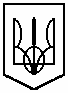 УКРАЇНАКомунальний   заклад   освіти«Спеціалізована середня загальноосвітня школа №142еколого-економічного профілю»Дніпровської міської радивул. Бєляєва,2, м. Дніпро, 49080, тел.38-27-65, факс 38-23-19е-mail: sz142@dnepredu.dp.ua, код ЄДРПОУ 25756532______________  №___Графікроботи бібліотеки під час зимових канікул з 26.12.2016 по 10.01.2017 Директор школи						Л. В. ХмеленкоДатаЗаходиЧасКласиВідповідальний26.12.2016Конкурс  казкознавців і вікторина10.00-11.001-4БібліотекаріМельник Т.О., Пльонкіна Н.Ю.26.12.2016Бесіда «Папір чи електронні книги?»11.00-12.009-11БібліотекаріМельник Т.О., Пльонкіна Н.Ю.26.12.2016Година цікавої інформації «95 років романтичному твору О. Грина»12.00-13.005-8БібліотекаріМельник Т.О., Пльонкіна Н.Ю.27.12.2016«Знайомство з бібліотекою»Подорож у книжковий мир10.00-11.001-2БібліотекаріМельник Т.О., Пльонкіна Н.Ю.27.12.2016Урок-інформація «305 років від дня народження М. С. Ломоносова»11.00-12.008-11БібліотекаріМельник Т.О., Пльонкіна Н.Ю.27.12.2016Цікава інформація «Книга написана всім містом»12.00-13.005-7БібліотекаріМельник Т.О., Пльонкіна Н.Ю.28.12.2016Цікава інформація «Найдорожча книга в світі»10.00-11.005-8БібліотекаріМельник Т.О., Пльонкіна Н.Ю.28.12.2016Бесіда по книжковий виставці «Свої знання ми черпаємо з книги»11.00-12.009-11БібліотекаріМельник Т.О., Пльонкіна Н.Ю.28.12.2016Урок-подорож  «Сторінками казкового життя»12.00-13.002-4БібліотекаріМельник Т.О., Пльонкіна Н.Ю.29.12.2016Бесіда «Правила ефективного читання»10.00-11.007-8БібліотекаріМельник Т.О., Пльонкіна Н.Ю.29.12.2016Презентація «Моя улюблена книга»11.00-12.001-4БібліотекаріМельник Т.О., Пльонкіна Н.Ю.29.12.2016Інформаційна виставка «Зимові народні свята»12.00-13.009-11БібліотекаріМельник Т.О., Пльонкіна Н.Ю.30.12.2016«Граф Монте Крісто» і «Собака Баскервілей» Бесіда про книги-ювіляри10.00-11.005-7БібліотекаріМельник Т.О., Пльонкіна Н.Ю.30.12.2016Лікуємо книжки11.00-12.008-9БібліотекаріМельник Т.О., Пльонкіна Н.Ю.30.12.2016Літературна подорож «Диво скандинавської казки»12.00-13.002-3БібліотекаріМельник Т.О., Пльонкіна Н.Ю.03.01.2016Конкурс малюнків приурочених до зустрічі Діда Мороза та Снігуроньки (малюємо в бібліотеці)10.00-11.001-2БібліотекаріМельник Т.О., Пльонкіна Н.Ю.03.01.2016Гра «Сторінками казок Г. Андерсена»11.00-12.005-6БібліотекаріМельник Т.О., Пльонкіна Н.Ю.03.01.2016Година-інформація «Історія створення книги»12.00-13.009-10БібліотекаріМельник Т.О., Пльонкіна Н.Ю.04.01.2017Подорож «До 200-річчя казки Гофмана «Лускунчик»10.00-11.003-4БібліотекаріМельник Т.О., Пльонкіна Н.Ю.04.01.2017Літературні ігри11.00-12.009-10БібліотекаріМельник Т.О., Пльонкіна Н.Ю.04.01.2017Виховна година «Українські традиції в нашому житті»12.00-13.005-8БібліотекаріМельник Т.О., Пльонкіна Н.Ю.05.01.2017Конкурс-гра «Замаскована книга»10.00-11.005-8БібліотекаріМельник Т.О.,   Пльонкіна Н.Ю.05.01.2017Казці про Цибуліно-65!11.00-12.002-4БібліотекаріМельник Т.О.,   Пльонкіна Н.Ю.05.01.2017Бесіда «Життя людини – найвища цінність»12.00-13.009-11БібліотекаріМельник Т.О.,   Пльонкіна Н.Ю.06.01.2017Конкурс-гра «Ми живемо на Україні»10.00-11.005-8БібліотекаріМельник Т.О., Пльонкіна Н.Ю.06.01.2017Вікторина «Чи знаємо ми українську класику?»11.00-12.009-10БібліотекаріМельник Т.О., Пльонкіна Н.Ю.06.01.2017Конкурс на кращого знавця«Вчись і ти, як книгу берегти»12.00-13.002-4БібліотекаріМельник Т.О., Пльонкіна Н.Ю.10.01.2017Мандрівка по творам М. Носова10.00-11.001-4БібліотекаріМельник Т.О., Пльонкіна Н.Ю.10.01.2017Гра «Хто багато читає, той багато знає»11.00-12.005-8БібліотекаріМельник Т.О., Пльонкіна Н.Ю.10.01.2017Конкурс-гра «Замаскована книга»12.00-13.009-10БібліотекаріМельник Т.О., Пльонкіна Н.Ю.